Актив отряда ЮИД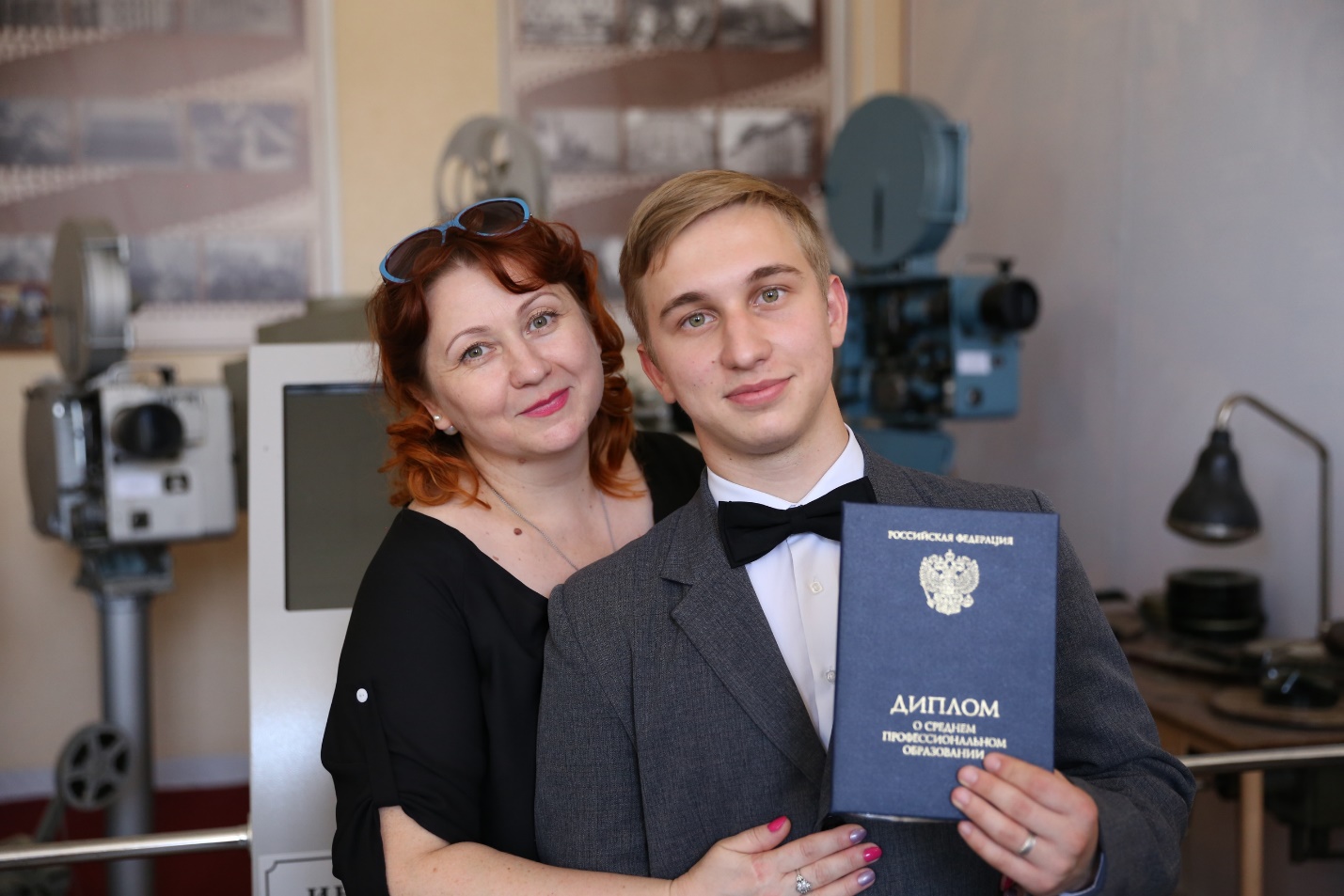 Заместитель директора по ВР, председатель комиссии  «За безопасность дорожного движения» - Богун Аксана Владимировна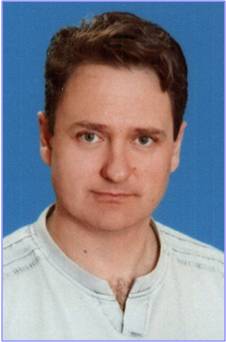 Руководитель отряда ЮИД –Колесников Андрей Евгениевич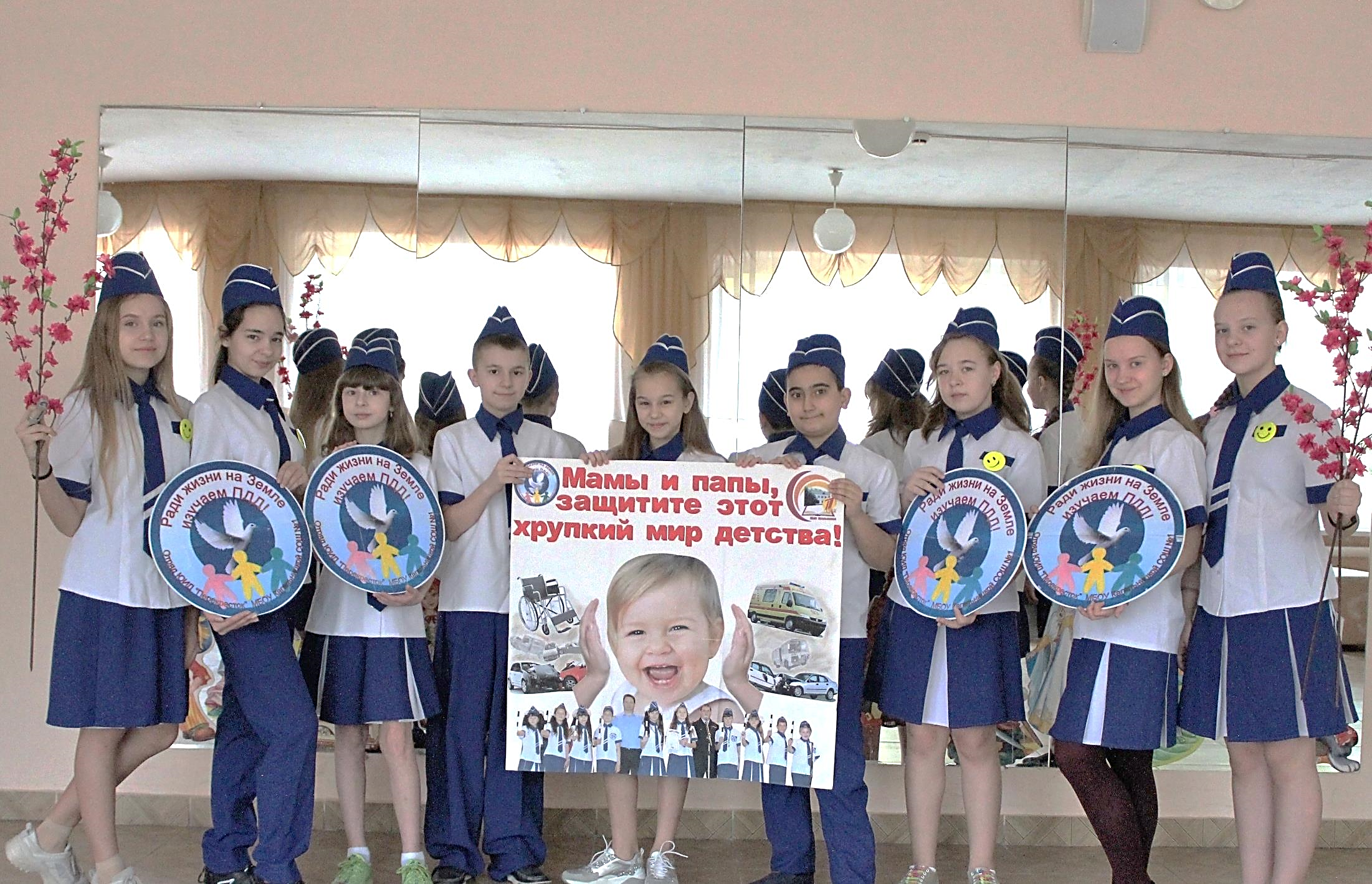  Командир отряда ЮИД – Логвинова Елизавета   Заместитель командира – Негутор Ксения Группа учёта и квалификации – Попова ВикторияГруппа пропаганды -  Скрипникова АлинаГруппа   патрулирования – Литвинов ПётрГруппа регулировщиков- Степанян Мелик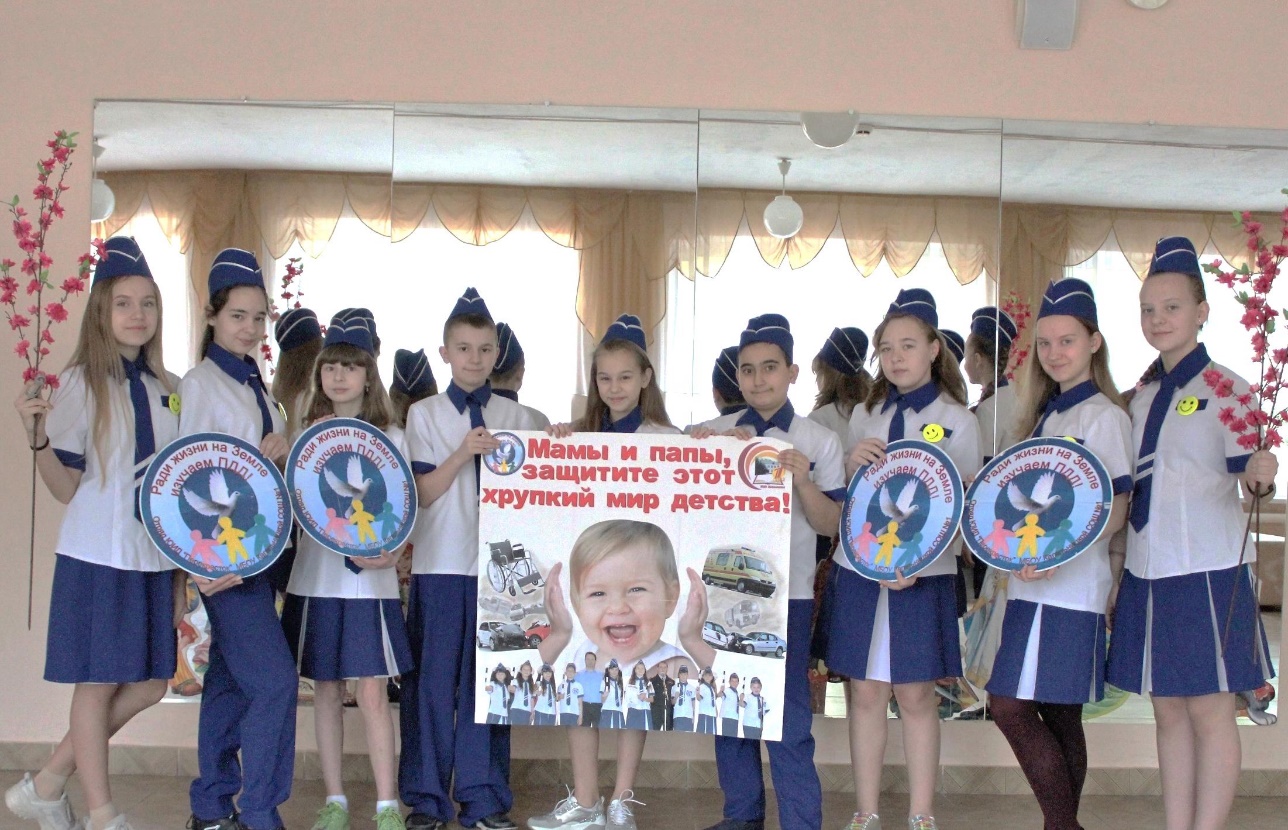 	Эмблема  отряда ЮИД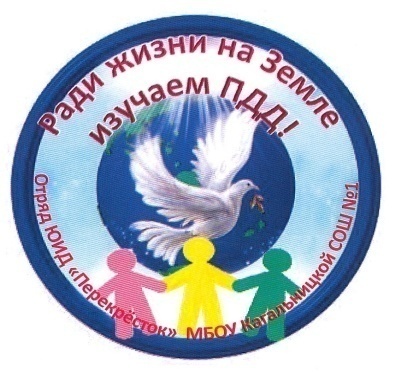 Девиз: «Ради жизни на Земле изучаем ПДД»	Песня отряда ЮИДВ путь с тобою идем под солнцем и дождем 
И станет он безопасен! 
Ваш помощник ЮИД на посту стоит 
И труд этот не напрасен! 
Вот горит светофор зеленым огнем 
И путь нам открыт с тобою 
И уже много лет в параде планет сияет ЮИД звездою! 
                  Припев: 
Поможем все ребятам правила мы изучить! 
И если будет надо вам споем мы в пути! 
Смелее иди! По дороге детства! За руку с ЮИД! 
Смелее иди! По большой планете! С нами путь открыт! Если хочешь ты жить без забот и без проблем –Учи  ПДД скорее !
И тогда сможешь ты шагать отважно по пути 
А вместе нам веселее 
Так необыкновенно с ЮИДом теперь мы друзья! 
И дружба будет крепкой 
Стремимся вперед ты и я!!! 
Припев.